Анкета ребенкаРуслан В.Особенности характера. По характеру общительный, доброжелательный. С воспитателями отношения доверительные. Ребенок ответственно относится к поручениям взрослых. Любит раскрашивать картинки, конструировать. Занимается в кружках центра: «Выжигание по дереву», «Волшебный пластилин».Место нахождения (жительства):  ГБОУ «Галтайская специальная (коррекционная) общеобразовательная школа-интернат» у. Галтай, Мухоршибирский район, Республика Бурятия.Основные формы устройства. Опека, попечительство, усыновление.Сведения о ребенке Дата рождения 2008 г.р.Пол МужскойПриметы Особых примет нетЦвет волос Светло-русыеЦвет глаз Голубой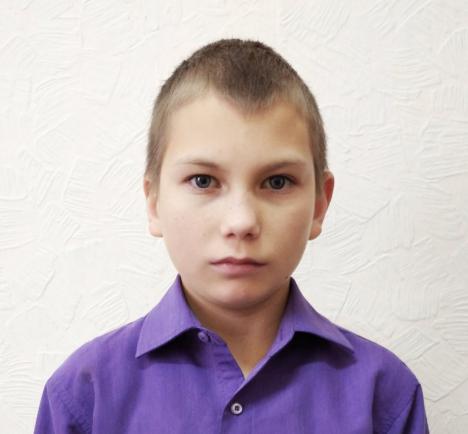 